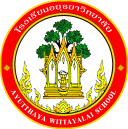 กิจกรรมโรงเรียนอยุธยาวิทยาลัย ปีการศึกษา 2562ชื่อกิจกรรม : พัฒนาระบบบริหารสำนักงานกลุ่มบริหารทั่วไปความสอดคล้องกับยุทธศาสตร์ กลยุทธ์ และนโยบาย :ยุทธศาสตร์ชาติ 20 ปี (พ.ศ.2560-2579) ด้านที่ 3	ยุทธศาสตร์กระทรวงศึกษาธิการ ฉบับที่ 12 ปีการศึกษา 2560-2564   ข้อที่ 3	กลยุทธ์ของ  สพฐ. ข้อที่ 2	ยุทธศาสตร์ สพม. เขต 3  ข้อที่ 2	เกณฑ์คุณภาพโรงเรียนมาตรฐานสากล ข้อที่ 3มาตรฐานการประกันคุณภาพภายใน  มาตรฐานที่  2 และ 3กลยุทธ์ของโรงเรียนอยุธยาวิทยาลัย ปีการศึกษา 2562-2564 ข้อที่ 8โครงการหลักของโรงเรียน โครงการที่ 8 ตัวชี้วัดที่ 8.1 , 8.2 และ 8.3ลักษณะกิจกรรม :   กิจกรรมต่อเนื่อง   กิจกรรมใหม่	ชื่อผู้รับผิดชอบกิจกรรม :   ว่าที่ร้อยตรีอดุลย์  ม่วงกรุง  และ นายวสุธา  ธรรมประสิทธิ์กลุ่มบริหารงานที่รับผิดชอบ : กลุ่มบริหารงานทั่วไป1.  หลักการและเหตุผล  กลุ่มบริหารทั่วไปเป็นกลุ่มงานที่คอยสนับสนุนกลุ่มงานต่าง ๆ โดยเฉพาะ งานอาคารสถานที่ งานสัมพันธ์ชุมชน และงานอื่นๆภายในโรงเรียนโดยเน้นในรูปแบบการจัดการด้านเอกสาร  และการดูแลบุคลากรภายในกลุ่มที่มีจำนวนมาก ในการบริหารจัดการนั้นจำเป็นต้องใช้งบประมาณในการจัดการวัสดุอุปกรณ์เพื่อให้เกิดประโยชน์แก่นักเรียนและบุคลากรทางการศึกษาอย่างสูงสุด  และสามารถดำเนินการจัดกิจกรรมต่างๆให้แล้วเสร็จ2.  วัตถุประสงค์  2.1 เพื่อพัฒนาระบบการบริหารจัดการของกลุ่มบริหารทั่วไปให้มีประสิทธิภาพ2.2 เพื่อสนับสนุนการพัฒนาผู้เรียน ครู และสถานศึกษาให้มีคุณภาพตามาตรฐานการศึกษาขั้น3.  ตัวชี้วัดความสำเร็จตัวชี้วัดที่8.1 ร้อยละ 80 ของครูและนักเรียนที่มีความพึงพอใจในระดับดี ต่อสิ่งอำนวยความสะดวกในการจัดการเรียนการสอน8.2 ร้อยละ 80 ของแหล่งเรียนรู้ ที่เอื้อต่อการเรียนรู้และได้มาตรฐานตามที่กำหนด8.3 ร้อยละ 70 ของห้องเรียนและห้องปฏิบัติการที่มีความพร้อม  ด้านสิ่งอำนวยความสะดวกพื้นฐาน4. เป้าหมาย/ ผลผลิต 	4.1  เชิงปริมาณ  ระบบการบริหารจัดการของกลุ่มบริหารทั่วไป มีการพัฒนาให้มีประสิทธิภาพร้อยละ  80	4.2  เชิงคุณภาพ  นักเรียน ครู บุคลากรและชุมชนที่ได้รับการบริการจากกลุ่มงานบริหารทั่วไป มีความพึงพอใจ ในการบริการ5. สถานที่ดำเนินการ	สำนักงานกลุ่มบริหารทั่วไป6. ระยะเวลาดำเนินงาน	1 พ.ค. 2562 -  30  มี.ค. 25637. ขั้นตอนการดำเนินกิจกรรม8. งบประมาณดำเนินการ      รวมทั้งสิ้น......20,000..    โดยแบ่งเป็น	   งบอุดหนุนรายหัว				จำนวน...... 20,000........บาท		   งบพัฒนาผู้เรียน				จำนวน...........................บาท		   เงิน บ.ก.ศ.					จำนวน...........................บาท		   งบประมาณอื่น โปรดระบุ            		จำนวน...........................บาท       9. การติดตามและประเมินผล10.  ผลที่คาดว่าจะได้รับ10.1กลุ่มบริหารทั่วไปสามารถบริหารจัดการการดำเนินงานอย่างเป็นระบบและมีประสิทธิภาพ10.2 ผู้รับการบริการมีความความพึงพอใจ ในการบริหารจัดการและการดำเนินงานกลุ่มงานบริหารทั่วไปประมาณการงบประมาณที่ใช้ชื่อกิจกรรม  พัฒนาระบบบริหารสำนักงานกลุ่มบริหารทั่วไปกลุ่มงาน บริหารทั่วไปที่ขั้นตอนการดำเนินกิจกรรมงบประมาณงบประมาณงบประมาณงบประมาณงบประมาณระยะเวลาดำเนินการชื่อผู้รับผิดชอบที่ขั้นตอนการดำเนินกิจกรรมอุดหนุน     รายหัว(บาท)พัฒนาผู้เรียน(บาท)บ.ก.ศ.(บาท)อื่นๆ ระบุ  (บาท)รวม(บาท)ระยะเวลาดำเนินการชื่อผู้รับผิดชอบ1.Plan (วางแผน)Plan (วางแผน)Plan (วางแผน)Plan (วางแผน)Plan (วางแผน)Plan (วางแผน)Plan (วางแผน)Plan (วางแผน)1.- การประชุมวางแผนการดำเนินการ และบริหารงบประมาณ-เตรียมความพร้อมต่อการจัดกิจกรรมภายในงานบริหารทั่วไป-----1-30 พ.ค. 62ว่าที่ร้อยตรีอดุลย์  ม่วงกรุงนายวสุธา  ธรรมประสิทธิ์2.Do (ปฏิบัติตามแผน)Do (ปฏิบัติตามแผน)Do (ปฏิบัติตามแผน)Do (ปฏิบัติตามแผน)Do (ปฏิบัติตามแผน)Do (ปฏิบัติตามแผน)Do (ปฏิบัติตามแผน)Do (ปฏิบัติตามแผน)2.จัดซื้อ วัสดุครุภัณฑ์ตามแผนและระเบียบพัสดุ20,000---20,0001 พ.ค. 62 -  28  ก.พ. 63ว่าที่ร้อยตรีอดุลย์  ม่วงกรุงนายวสุธา  ธรรมประสิทธิ์3.Check (ตรวจสอบการปฏิบัติตามแผน)Check (ตรวจสอบการปฏิบัติตามแผน)Check (ตรวจสอบการปฏิบัติตามแผน)Check (ตรวจสอบการปฏิบัติตามแผน)Check (ตรวจสอบการปฏิบัติตามแผน)Check (ตรวจสอบการปฏิบัติตามแผน)Check (ตรวจสอบการปฏิบัติตามแผน)Check (ตรวจสอบการปฏิบัติตามแผน)3.ดำเนินการตรวจสอบผ่านกรรมการตรวจถึงผลการดำเนินการ ข้อบกพร่อง หลังการจัดกิจกรรม-----1 พ.ค. 62 -  28  ก.พ. 63ว่าที่ร้อยตรีอดุลย์  ม่วงกรุงนายวสุธา  ธรรมประสิทธิ์4.Act (ปรับปรุงแก้ไข)Act (ปรับปรุงแก้ไข)Act (ปรับปรุงแก้ไข)Act (ปรับปรุงแก้ไข)Act (ปรับปรุงแก้ไข)Act (ปรับปรุงแก้ไข)Act (ปรับปรุงแก้ไข)Act (ปรับปรุงแก้ไข)4.ประชุมหาแนวทางและข้อเสนอแนะเพื่อเป็นแนวทางการปรับปรุงแก้ไข-----1 – 30 มี.ค. 63ว่าที่ร้อยตรีอดุลย์  ม่วงกรุงนายวสุธา  ธรรมประสิทธิ์5.สรุปกิจกรรมและรายงานผลสรุปกิจกรรมและรายงานผลสรุปกิจกรรมและรายงานผลสรุปกิจกรรมและรายงานผลสรุปกิจกรรมและรายงานผลสรุปกิจกรรมและรายงานผลสรุปกิจกรรมและรายงานผลสรุปกิจกรรมและรายงานผล5.จัดทำเล่มสรุปกิจกรรมและประเมินผล-----ภายใน 15 วันหลังเสร็จกิจกรรมว่าที่ร้อยตรีอดุลย์  ม่วงกรุงนายวสุธา  ธรรมประสิทธิ์รวมรวม20,000---20,000ตัวชี้วัดความสำเร็จวิธีวัดและประเมินผลเครื่องมือวัดและประเมินผลผู้รับผิดชอบนักเรียนร้อยละ 80 มีความพึงพอใจในการร่วมกิจกรรมในระดับดีให้นักเรียนที่ร่วมกิจกรรมทำแบบสอบถามแบบสอบถามว่าที่ร้อยตรีอดุลย์  ม่วงกรุงร้อยละ 80 ของแหล่งเรียนรู้ ที่เอื้อต่อการเรียนรู้และได้มาตรฐานตามที่กำหนดผู้ร่วมกิจกรรมทำแบบสอบถามแบบสอบถามว่าที่ร้อยตรีอดุลย์  ม่วงกรุงร้อยละ 70 ของห้องเรียนและห้องปฏิบัติการที่มีความพร้อม ด้านสิ่งอำนวยความสะดวกพื้นฐานผู้ร่วมกิจกรรมทำแบบสอบถามแบบสอบถามว่าที่ร้อยตรีอดุลย์  ม่วงกรุงผู้เสนอกิจกรรมผู้ตรวจกิจกรรมลงชื่อ................................................(ว่าที่ร้อยตรีอดุลย์  ม่วงกรุง)ตำแหน่ง ครูลงชื่อ ......................................................(ว่าที่ร้อยตรีอดุลย์  ม่วงกรุง)เจ้าหน้าที่แผนงาน กลุ่มงานบริหารงานทั่วไปหัวหน้าโครงการหลักหัวหน้าโครงการหลักลงชื่อ.................................................(นายวสุธา  ธรรมประสิทธิ์)หัวหน้ากลุ่มงาน/ฝ่ายบริหารทั่วไปลงชื่อ.................................................(นายวสุธา  ธรรมประสิทธิ์)หัวหน้ากลุ่มงาน/ฝ่ายบริหารทั่วไปผู้เห็นชอบโครงการผู้เห็นชอบโครงการลงชื่อ ....................................................(นายสมศักดิ์  งามสมเกล้า)รองผู้อำนวยการกลุ่มงาน.บริหารทั่วไปลงชื่อ ....................................................(นายสมศักดิ์  งามสมเกล้า)รองผู้อำนวยการกลุ่มงาน.บริหารทั่วไปหัวหน้างานแผนงานหัวหน้างานแผนงานลงชื่อ.................................................(นายสรรพสิทธิ์  โกศล)หัวหน้างานนโยบายและแผนงาน    ลงชื่อ.................................................(นายสรรพสิทธิ์  โกศล)หัวหน้างานนโยบายและแผนงาน    ผู้ตรวจสอบงบประมาณผู้ตรวจสอบงบประมาณลงชื่อ ....................................................(นายสมใจ  พัฒน์วิชัยโชติ)รองผู้อำนวยการกลุ่มบริหารงบประมาณลงชื่อ ....................................................(นายสมใจ  พัฒน์วิชัยโชติ)รองผู้อำนวยการกลุ่มบริหารงบประมาณผู้อนุมัติโครงการผู้อนุมัติโครงการ(    )  อนุมัติ               (    )  ไม่อนุมัติลงชื่อ .........................................................(นายวรากร  รื่นกมล)ผู้อำนวยการโรงเรียนอยุธยาวิทยาลัย(    )  อนุมัติ               (    )  ไม่อนุมัติลงชื่อ .........................................................(นายวรากร  รื่นกมล)ผู้อำนวยการโรงเรียนอยุธยาวิทยาลัยที่รายการจำนวนหน่วยราคาต่อหน่วยรวมเป็นเงินประเภทของงบประมาณที่ใช้1.ครุภัณฑ์คอมพิวเตอร์ตลอดปีงบประมาณ20,00020,000รวมเงิน  (สองหมื่นบาทถ้วน)รวมเงิน  (สองหมื่นบาทถ้วน)รวมเงิน  (สองหมื่นบาทถ้วน)รวมเงิน  (สองหมื่นบาทถ้วน)20,000